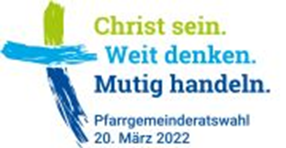 GemeinderatswahlMuttersprachige GemeindeBekanntgabe nach § 7 Abs. 5 und 6 sowie § 12 Wahlordnung GemeinderäteDer Wahltermin ist Sonntag, 20. März 2022.In unserer Gemeinde können die Wahlberechtigten so wählen:Im Wahllokal 1 am Im Wahllokal 2am Per Briefwahl: 
Briefwahlunterlagen können ab sofort über das Büro der Gemeinde beim Wahlausschuss beantragt werden und werden ab 28. Februar 2022 Wahlberechtigt sind alle Gemeindemitglieder, die am Wahltag das 14. Lebensjahr vollendet haben und im Zuständigkeitsbereich unserer Gemeinde ihren Hauptwohnsitz haben.Den/die Wahlausschussvorsitzende/n erreichen Sie hier:Für den Wahlausschuss:ausgegeben. Die Wahlbriefe müssen bis spätestens ausgegeben. Die Wahlbriefe müssen bis spätestens ausgegeben. Die Wahlbriefe müssen bis spätestens       Uhrbeim Wahlausschuss eingegangen sein.beim Wahlausschuss eingegangen sein.Wahlausschussvorsitzende(r)